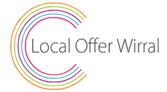 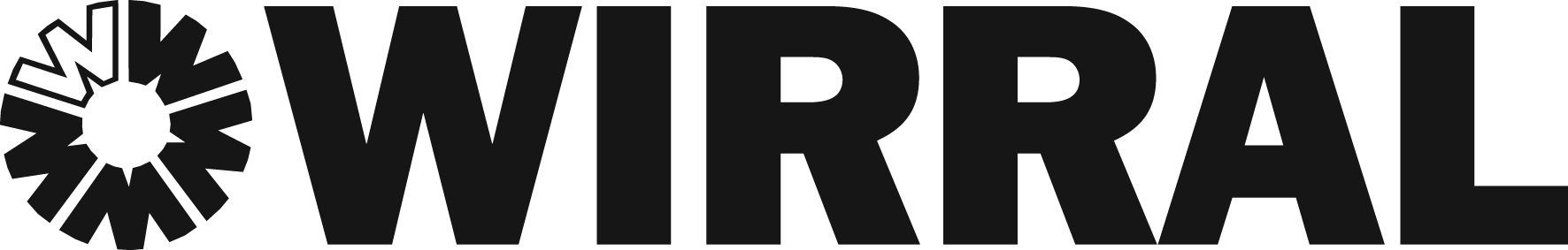 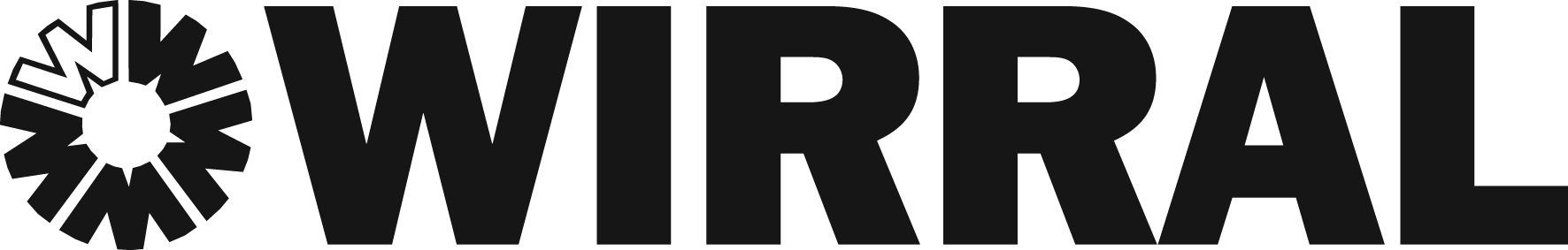 I have recently received a parental request for an Education Health and Care assessment of the child/young person named below.  In order to consider the request more carefully could you please complete this form.I would be grateful if you could return it within two weeks of receiving it in order that I can respond to those requesting the assessment within the timescales set out in the SEND Code of Practice. Thank you for your help in this matter, I will contact you again to inform you of the decision reached. Is further evidence of the graduated approach available in school if required?		Yes/NoCan you meet the child/young person’s needs within the resources available to your school?	Yes/NoWe submit this request noting the guidance outlines in the Assessment Framework for High Needs Special Educational Needs and Students 2013 – 2014, and in the SEN Code of Practice (2014)Where an application is for a child who is due to start school, the Setting must obtain the signature of the Headteacher of the school the child is to transfer to.Completed forms to be submitted to: SEN Team, CYPD, Hamilton Building, Conway Street, Birkenhead, Wirral CH41 4FD or emailed to: senteam@wirral.gcsx.gov.ukPlease check that you have completed all necessary sections.Please remember these documents will be photocopied avoid using plastic wallets and staples.  Where possible summarise any checklistChild/young person’s detailsChild/young person’s detailsChild/young person’s detailsChild/young person’s detailsName:Name:School/Setting:School/Setting:Date of Birth:Age:		NCY:Age:		NCY:Gender:Home address:Telephone Number:						Post Code:Home address:Telephone Number:						Post Code:Home address:Telephone Number:						Post Code:Home address:Telephone Number:						Post Code:Home Language:Interpreter Needed?		Yes/NoHome Language:Interpreter Needed?		Yes/NoCAF:				Yes/NoChild in Need:                         Yes/NoLooked After Child:		Yes/NoIf Yes, which Authority?CAF:				Yes/NoChild in Need:                         Yes/NoLooked After Child:		Yes/NoIf Yes, which Authority?2.	Persons with parental responsibility2.	Persons with parental responsibilityName:Relationship to pupil:Address:			Post CodeTelephone Number:Name:Relationship to pupil:Address:			Post CodeTelephone Number:3.	School/Setting Details3.	School/Setting DetailsAttendance over last 12 months:Attendance over last 12 months:Previous schools, with dates attended:Previous schools, with dates attended:4.	Pupil’s Views (Your own format can be attached for pupil views and numbered as 4)4.	Pupil’s Views (Your own format can be attached for pupil views and numbered as 4)5.	Parent/Carer Views and Aspirations (Your own format or letter can be attached and numbered as 5)5.	Parent/Carer Views and Aspirations (Your own format or letter can be attached and numbered as 5)6.	Pen Portrait/Summary of Pupil’s Strengths and Weaknesses6.	Pen Portrait/Summary of Pupil’s Strengths and WeaknessesKey Pupil strengths and participation in school lifeKey Areas of school life that are challengingKey Pupil strengths and participation in school lifeKey Areas of school life that are challenging7.	History of CYP to date (What was working well - what has changed and over what period of time)7.	History of CYP to date (What was working well - what has changed and over what period of time)This should include the following:CYP history since starting with youDate when discussion took place with SENCo to access element 2 fundingDetail of how the element 2 funding was used to support the CYPSuccess of those interventionsIf PFA funding request has been submitted. If not please explain why.This should include the following:CYP history since starting with youDate when discussion took place with SENCo to access element 2 fundingDetail of how the element 2 funding was used to support the CYPSuccess of those interventionsIf PFA funding request has been submitted. If not please explain why.8.	Outline the targeted evidence based and well-founded interventions that are in place 8.	Outline the targeted evidence based and well-founded interventions that are in place This should include interventions that have been agreed with Educational Psychologist, ASC team, SpLD team, behavior team etc. and parents.  If the CYP has not been seen by any additional services please outline the interventions that the school has deemed appropriate.  Indicate why no other professionals have supported the CYPThis should include interventions that have been agreed with Educational Psychologist, ASC team, SpLD team, behavior team etc. and parents.  If the CYP has not been seen by any additional services please outline the interventions that the school has deemed appropriate.  Indicate why no other professionals have supported the CYP9.	Outline why a request for an Education, Health and Care Statutory Assessment is being made9.	Outline why a request for an Education, Health and Care Statutory Assessment is being madeThis should include evidence that:Significant differentiation, relevant to the CYP’s areas of need, to promote progress and access to the curriculum has continued for a reasonable period of time.Targeted, evidence based and well-founded interventions, relevant to the CYP’s needs have continued for a reasonable period of time.There have been regular reviews of the CYP’s progress in response to:The above specialist advice, differentiation and intervention.The further provision which is in addition to those which are ordinarily available within the school’s resources.The Assess, Plan, Do and Review cycle has been adhered to and despite the substantial adaptations made and the  further provision which is in addition to that which is ordinarily available within the school’s resources or through a PFA, a higher level of support/provision is needed to meet the needs of the CYP and promote progress.Involvement of CYP’s parents/guardians.This should include evidence that:Significant differentiation, relevant to the CYP’s areas of need, to promote progress and access to the curriculum has continued for a reasonable period of time.Targeted, evidence based and well-founded interventions, relevant to the CYP’s needs have continued for a reasonable period of time.There have been regular reviews of the CYP’s progress in response to:The above specialist advice, differentiation and intervention.The further provision which is in addition to those which are ordinarily available within the school’s resources.The Assess, Plan, Do and Review cycle has been adhered to and despite the substantial adaptations made and the  further provision which is in addition to that which is ordinarily available within the school’s resources or through a PFA, a higher level of support/provision is needed to meet the needs of the CYP and promote progress.Involvement of CYP’s parents/guardians.10.	In order to give the LA a full picture please identify any other areas of need10.	In order to give the LA a full picture please identify any other areas of need10.	In order to give the LA a full picture please identify any other areas of needAdditional NeedsCognition and LearningSpecific Learning Difficulty (SpLD)Cognition and LearningModerate Learning Difficulty (MLD)Cognition and LearningSevere Learning Difficulty (SLD)Social, Emotional and Mental Health Social, Emotional and Mental Health Communication and InteractionSpeech, Language and Communication Needs (SLCN)Sensory and/or Physical Visual Impairment (VI)Sensory and/or Physical Hearing Impairments (HI)Sensory and/or Physical Multi Sensory Impairment (MSI)Sensory and/or Physical Physical/Medical Disability11.	Basic Skills Achievements11.	Basic Skills Achievements11.	Basic Skills Achievements11.	Basic Skills Achievements11.	Basic Skills Achievements11.	Basic Skills Achievements11.	Basic Skills Achievements11a.	Early Years Foundation Stage Profile data (Good Level of Development)this may include comparative profile between CYP and average profile (simple comparative graph very useful)11a.	Early Years Foundation Stage Profile data (Good Level of Development)this may include comparative profile between CYP and average profile (simple comparative graph very useful)11a.	Early Years Foundation Stage Profile data (Good Level of Development)this may include comparative profile between CYP and average profile (simple comparative graph very useful)11a.	Early Years Foundation Stage Profile data (Good Level of Development)this may include comparative profile between CYP and average profile (simple comparative graph very useful)11a.	Early Years Foundation Stage Profile data (Good Level of Development)this may include comparative profile between CYP and average profile (simple comparative graph very useful)11a.	Early Years Foundation Stage Profile data (Good Level of Development)this may include comparative profile between CYP and average profile (simple comparative graph very useful)11a.	Early Years Foundation Stage Profile data (Good Level of Development)this may include comparative profile between CYP and average profile (simple comparative graph very useful)11b.	P Scales /NC Levels (for past history) and or Age Related Scores (ARS)Make sure that ARS can be easily interpreted by panel11b.	P Scales /NC Levels (for past history) and or Age Related Scores (ARS)Make sure that ARS can be easily interpreted by panel11b.	P Scales /NC Levels (for past history) and or Age Related Scores (ARS)Make sure that ARS can be easily interpreted by panel11b.	P Scales /NC Levels (for past history) and or Age Related Scores (ARS)Make sure that ARS can be easily interpreted by panel11b.	P Scales /NC Levels (for past history) and or Age Related Scores (ARS)Make sure that ARS can be easily interpreted by panel11b.	P Scales /NC Levels (for past history) and or Age Related Scores (ARS)Make sure that ARS can be easily interpreted by panel11b.	P Scales /NC Levels (for past history) and or Age Related Scores (ARS)Make sure that ARS can be easily interpreted by panel2 years ago2 years ago1 year ago1 year agoCurrentCurrentYr GroupP/NC/ARS Yr GroupP/ARS TermP/ARS LevelReadingWritingNumberScience11c.	Include here any narrative on the scores that you want to highlight11c.	Include here any narrative on the scores that you want to highlight11c.	Include here any narrative on the scores that you want to highlight11c.	Include here any narrative on the scores that you want to highlight11c.	Include here any narrative on the scores that you want to highlight11c.	Include here any narrative on the scores that you want to highlight11c.	Include here any narrative on the scores that you want to highlight13a	Evidence of FIRST PREVIOUS Assess, Plan, Do, Review Cycle Showing Use of Element 2 Funding.  Date from …….. to………..13a	Evidence of FIRST PREVIOUS Assess, Plan, Do, Review Cycle Showing Use of Element 2 Funding.  Date from …….. to………..13a	Evidence of FIRST PREVIOUS Assess, Plan, Do, Review Cycle Showing Use of Element 2 Funding.  Date from …….. to………..13a	Evidence of FIRST PREVIOUS Assess, Plan, Do, Review Cycle Showing Use of Element 2 Funding.  Date from …….. to………..13a	Evidence of FIRST PREVIOUS Assess, Plan, Do, Review Cycle Showing Use of Element 2 Funding.  Date from …….. to………..13a	Evidence of FIRST PREVIOUS Assess, Plan, Do, Review Cycle Showing Use of Element 2 Funding.  Date from …….. to………..Area of NeedCosted ProvisionWhoWhole class/ group/ individualPredicted Outcomes that were outlined at start of CYP accessing element 2 fundingSuccess CYP has made towards achieving these.Cognition and Learning12341234Communication and Interaction12341234Social, Emotional and Mental Health 12341234Sensory and Physical1234123413b	Evidence of SECOND PREVIOUS Assess, Plan, Do, Review Cycle Showing Use of Element 2 Funding.  Date from …….. to………..13b	Evidence of SECOND PREVIOUS Assess, Plan, Do, Review Cycle Showing Use of Element 2 Funding.  Date from …….. to………..13b	Evidence of SECOND PREVIOUS Assess, Plan, Do, Review Cycle Showing Use of Element 2 Funding.  Date from …….. to………..13b	Evidence of SECOND PREVIOUS Assess, Plan, Do, Review Cycle Showing Use of Element 2 Funding.  Date from …….. to………..13b	Evidence of SECOND PREVIOUS Assess, Plan, Do, Review Cycle Showing Use of Element 2 Funding.  Date from …….. to………..13b	Evidence of SECOND PREVIOUS Assess, Plan, Do, Review Cycle Showing Use of Element 2 Funding.  Date from …….. to………..Area of NeedCosted ProvisionWhoWhole class/ group/ individualPredicted Outcomes that were outlined at start of CYP accessing element 2 fundingSuccess CYP has made towards achieving these.Cognition and Learning12341234Communication and Interaction12341234Social, Emotional and Mental Health 12341234Sensory and Physical1234123413a	Evidence of FIRST PREVIOUS Assess, Plan, Do, Review Cycle Showing Use of PFA Funding.             Date from …….. to………..13a	Evidence of FIRST PREVIOUS Assess, Plan, Do, Review Cycle Showing Use of PFA Funding.             Date from …….. to………..13a	Evidence of FIRST PREVIOUS Assess, Plan, Do, Review Cycle Showing Use of PFA Funding.             Date from …….. to………..13a	Evidence of FIRST PREVIOUS Assess, Plan, Do, Review Cycle Showing Use of PFA Funding.             Date from …….. to………..13a	Evidence of FIRST PREVIOUS Assess, Plan, Do, Review Cycle Showing Use of PFA Funding.             Date from …….. to………..13a	Evidence of FIRST PREVIOUS Assess, Plan, Do, Review Cycle Showing Use of PFA Funding.             Date from …….. to………..Area of NeedCosted ProvisionWhoWhole class/ group/ individualPredicted Outcomes that were outlined at start of CYP accessing element 2 fundingSuccess CYP has made towards achieving these.Cognition and Learning12341234Communication and Interaction12341234Social, Emotional and Mental Health 12341234Sensory and Physical1234123413b	Evidence of SECOND PREVIOUS Assess, Plan, Do, Review Cycle Showing Use of PFA Funding.            Date from …….. to………..13b	Evidence of SECOND PREVIOUS Assess, Plan, Do, Review Cycle Showing Use of PFA Funding.            Date from …….. to………..13b	Evidence of SECOND PREVIOUS Assess, Plan, Do, Review Cycle Showing Use of PFA Funding.            Date from …….. to………..13b	Evidence of SECOND PREVIOUS Assess, Plan, Do, Review Cycle Showing Use of PFA Funding.            Date from …….. to………..13b	Evidence of SECOND PREVIOUS Assess, Plan, Do, Review Cycle Showing Use of PFA Funding.            Date from …….. to………..13b	Evidence of SECOND PREVIOUS Assess, Plan, Do, Review Cycle Showing Use of PFA Funding.            Date from …….. to………..Area of NeedCosted ProvisionWhoWhole class/ group/ individualPredicted Outcomes that were outlined at start of CYP accessing element 2 fundingSuccess CYP has made towards achieving these.Cognition and Learning12341234Communication and Interaction12341234Social, Emotional and Mental Health 12341234Sensory and Physical1234123414.	Supporting documents14.	Supporting documents14.	Supporting documentsPlease check that you have included all up to-date documentation relevant to this submission, and that they are:less than twelve months oldheaded as belowSubmission supported by (please tick) :Please check that you have included all up to-date documentation relevant to this submission, and that they are:less than twelve months oldheaded as belowSubmission supported by (please tick) :Please check that you have included all up to-date documentation relevant to this submission, and that they are:less than twelve months oldheaded as belowSubmission supported by (please tick) :A One Page ProfileBEarly Years/previous schools where appropriateCEvidence of Plan, Do, Review Cycle (At least Section 11a and b completed)DBehaviour Assessment Reports e.g. SDQ, Connors, ELS, etc.EPersonal Education Plan (PEP) Looked After ChildFRisk Assessment (physical/medical needs)GSpecialist AdviceEducational Psychology Physical and Medical Needs SensoryAutism Social Communication TeamEarly Years/School Readiness Specialist Outreach Teachers e.g. Gilbrook, SENATT, Orrets, Kilgarth, otherHMedical InformationIOther (e.g. Speech and Language Service, Social Care, Physiotherapy, etc15.	Having completed this form is there any additional information you feel is relevant and that you have not been able to incorporate15.	Having completed this form is there any additional information you feel is relevant and that you have not been able to incorporate15.	Having completed this form is there any additional information you feel is relevant and that you have not been able to incorporateDesignationSignatureNameDateHeadteacherSENCODesignationSignatureNameDateSetting ManagerHeadteacher